Supplementary MaterialSupplementary Table 1. Mean AUDPC values for each isolate x variety/accession interaction (germplasm set 1).Supplementary Table 2. Growth on PDA, mycelial compatibility group and IGS haplotype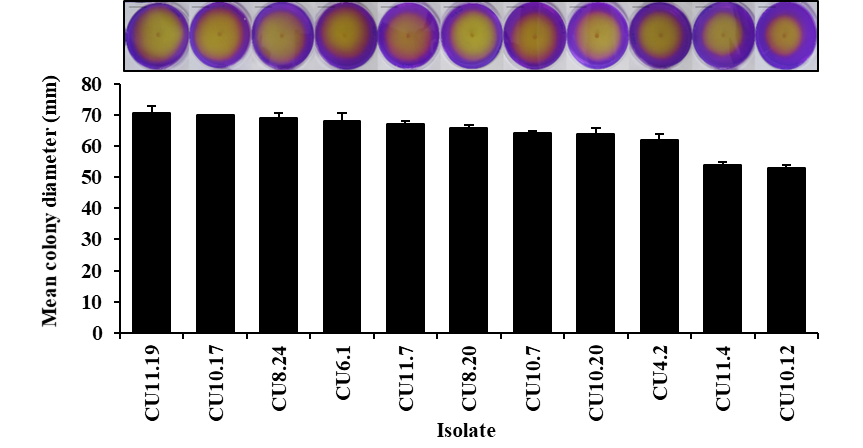 Supplementary Fig 1. Images show 11 S. sclerotiorum isolates grown on PDA supplemented with the pH indicator, bromophenol blue, which turns the initial purple medium at pH 7 to yellow at pH 4 (scale bar = 15 mm). The histogram shows the mean colony diameter on PDA of the same isolates at 48 hpi. Error bars = 1 standard deviation.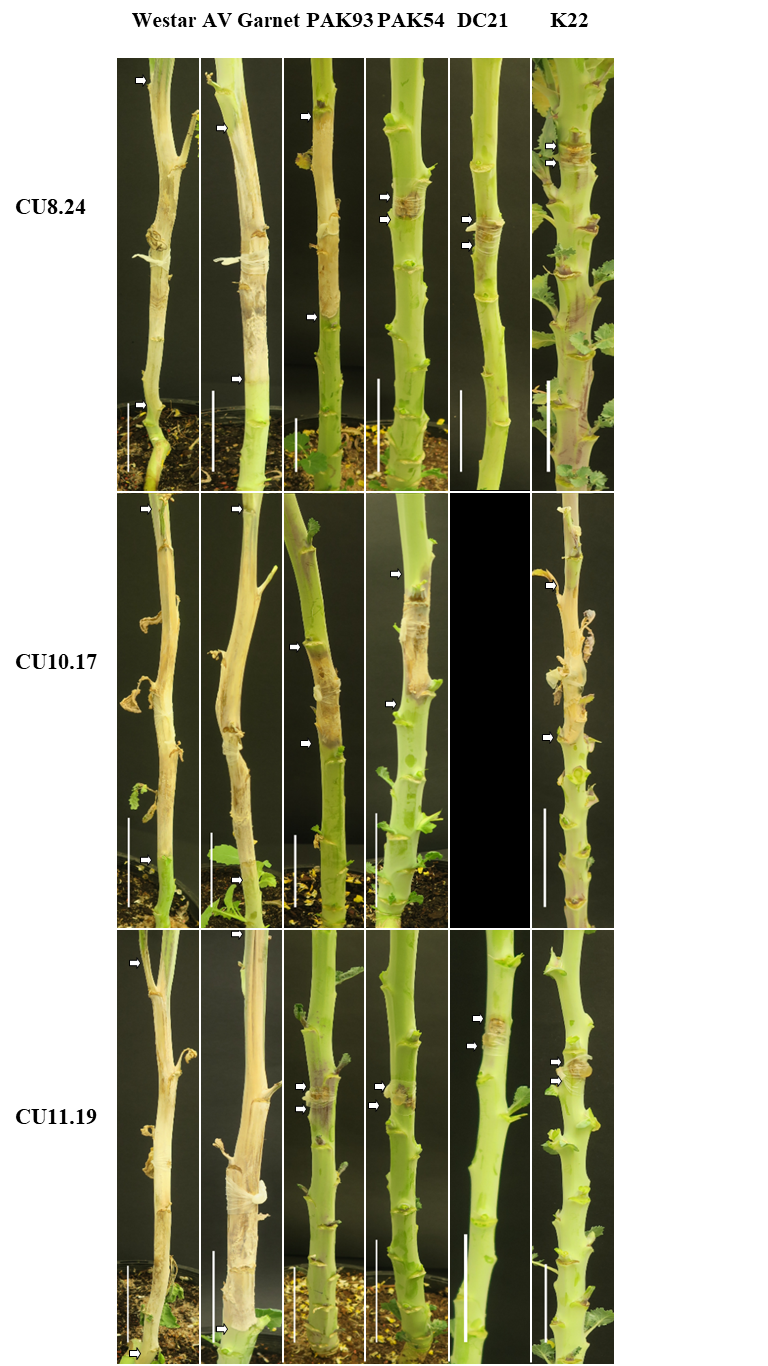 Supplementary Fig. 2. Six B. napus accessions in germplasm set 2 inoculated with three S. sclerotiorum isolates separately. The white arrows indicate lesion boundaries on each stem 21 days post inoculation. Scale bar = 50 mm.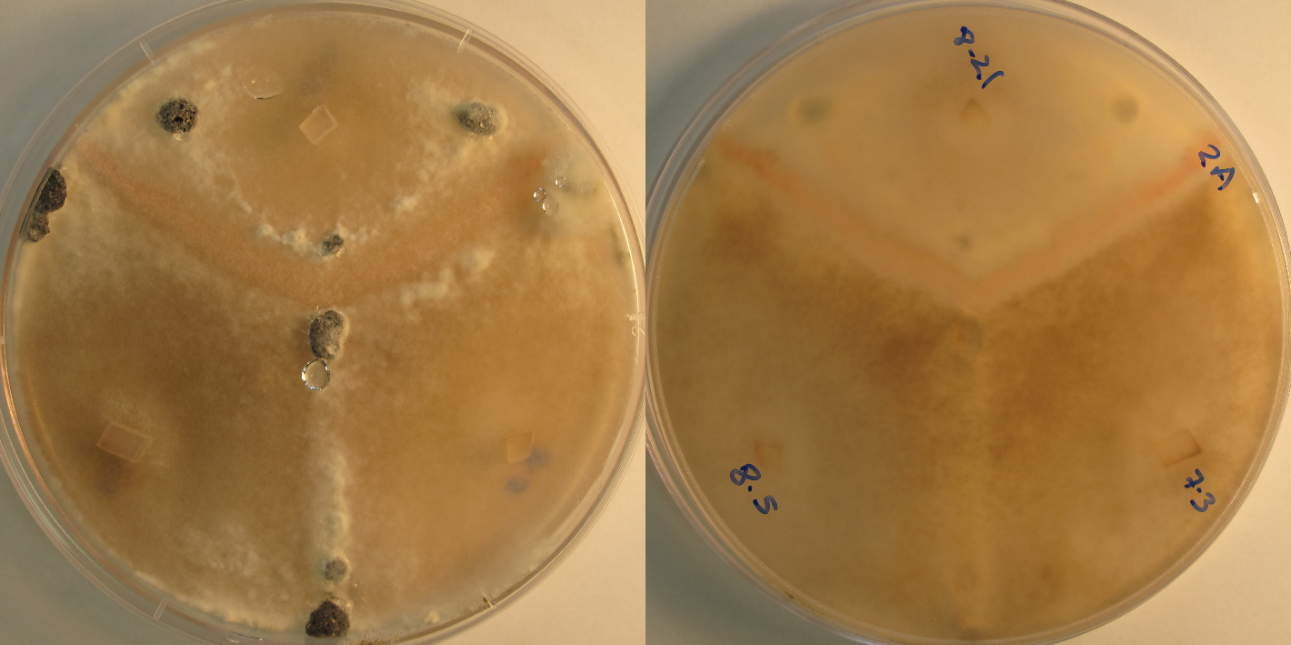 Supplementary Fig. 3. Three S. sclerotiorum isolates grown on PDA amended with red food colouring seen from above (left side) and below (right side). Isolate CU8.21 is incompatible with the two other isolates, CU7.3 and CU8.5, as evident by the barrage between their mycelium (left) and the red V-shaped border (right).B. napus entryB. napus entryB. napus entryB. napus entryB. napus entryB. napus entryB. napus entryB. napus entryB. napus entryB. napus entryB. napus entryB. napus entryB. napus entryIsolate ID06_06_3792MarlinMysticSkiptonTawriffic TTThunder TTBravo TTAV GarnetWarriorCharltonAdditive AUDPCIsolates selected for germplasm set 2Isolates selected for germplasm set 2CU10.121722434514794948488811058115212567034--CU11.43074063991340747103110611021123912838834--CU4.2444491134319587731485142411721923221513227--CU11.77741517694135212461497189814121345182013553--CU10.71087172192311018991510159622581572212114786--CU6.18521724155218097981310143418262017179715119--CU10.2053918551551247712521412109321451472214215936--CU10.17103421481196213513101838230922061241154116956yesyesCU11.19128011621316244415861454170924562048188017331yesyesCU8.20114411571721195317921749214017741889213217449--CU8.2477518401862209818741145194013982366276918066yesyesAdditive AUDPC8406142621300519144127691527717485187261826220955Isolate IDCollection locationCollection dateHost speciesAdequate growth on PDAMycelial compatibility groupIGS haplotype (from Clarkson et al. (2017)Isolates selected for screening of B. napus germplasm set 1 and 2, respectivelyCU1.1Mount Barker, Western Australia2014Brassica napusNoN/A3CU1.2Mount Barker, Western Australia2014Brassica napusNoN/A3CU1.3Mount Barker, Western Australia2014Brassica napusNoN/A3CU2.1Mount Barker, Western Australia2014Brassica napusYesI7CU2.3Mount Barker, Western Australia2014Brassica napusYesI7CU3.1Mount Barker, Western Australia2014Brassica napusYesUnique3CU3.2Mount Barker, Western Australia2014Brassica napusYesI7CU4.1Mount Barker, Western Australia2014Brassica napusYesI7CU4.2Mount Barker, Western Australia2014Brassica napusYesI71CU5.1Mount Barker, Western Australia2014Brassica napusYesIX7CU5.2Mount Barker, Western Australia2014Brassica napusYesIX7CU5.3Mount Barker, Western Australia2014Brassica napusNoN/A7CU6.1Mount Barker, Western Australia2014Brassica napusYesII71CU6.3Mount Barker, Western Australia2014Brassica napusNoN/A7CU7.2Mount Barker, Western Australia2014Brassica napusYesII7CU7.3Mount Barker, Western Australia2014Brassica napusYesII7CU8.2South Stirling, Western Australia2014Brassica napusYesIII5CU8.3South Stirling, Western Australia2014Brassica napusYesIX7CU8.5South Stirling, Western Australia2014Brassica napusYesII7CU8.12South Stirling, Western Australia2014Brassica napusNoN/A5CU8.13South Stirling, Western Australia2014Brassica napusYesIX7CU8.14South Stirling, Western Australia2014Brassica napusYesI7CU8.19South Stirling, Western Australia2014Brassica napusYesIII5CU8.20South Stirling, Western Australia2014Brassica napusYesIII51CU8.21South Stirling, Western Australia2014Brassica napusYesIII5CU8.22South Stirling, Western Australia2014Brassica napusYesIV3CU8.23South Stirling, Western Australia2014Brassica napusYesI7CU8.24South Stirling, Western Australia2014Brassica napusYesIV31 and 2CU8.25South Stirling, Western Australia2014Brassica napusYesIII5CU8.30South Stirling, Western Australia2014Brassica napusYesXII7CU8.31South Stirling, Western Australia2014Brassica napusYesUnique3CU10.1Geraldton, Western Australia2014Brassica napusYesX5CU10.2Geraldton, Western Australia2014Brassica napusYesUnique5CU10.3Geraldton, Western Australia2014Brassica napusYesVII5CU10.4Geraldton, Western Australia2014Brassica napusYesUnique7CU10.5Geraldton, Western Australia2014Brassica napusYesV5CU10.6Geraldton, Western Australia2014Brassica napusYesXII7CU10.7Geraldton, Western Australia2014Brassica napusYesV51CU10.8Geraldton, Western Australia2014Brassica napusYesV5CU10.9Geraldton, Western Australia2014Brassica napusYesUnique7CU10.10Geraldton, Western Australia2014Brassica napusYesV5CU10.11Geraldton, Western Australia2014Brassica napusNoN/A5CU10.12Geraldton, Western Australia2014Brassica napusYesVI31CU10.13Geraldton, Western Australia2014Brassica napusYesUnique5CU10.14Geraldton, Western Australia2014Brassica napusYesVI3CU10.15Geraldton, Western Australia2014Brassica napusYesUnique5CU10.16Geraldton, Western Australia2014Brassica napusYesUnique7CU10.17Geraldton, Western Australia2014Brassica napusYesVII51 and 2CU10.18Geraldton, Western Australia2014Brassica napusYesUnique5CU10.19Geraldton, Western Australia2014Brassica napusYesUnique5CU10.20Geraldton, Western Australia2014Brassica napusYesVIII31CU11.1Eneabba, Western Australia2013Lupinus albusYesVIII3CU11.2Geraldton, Western Australia2014Lupinus albusYesXI5CU11.3Eneabba, Western Australia2013Lupinus albusYesIX7CU11.4Eneabba, Western Australia2013Lupinus albusYesIX71CU11.5Eneabba, Western Australia2013Lupinus albusYesUnique7CU11.6Eneabba, Western Australia2013Lupinus albusYesUnique7CU11.7Eneabba, Western Australia2013Lupinus albusYesX51CU11.8Eneabba, Western Australia2013Lupinus albusYesIX7CU11.9Eneabba, Western Australia2013Lupinus albusYesIX7CU11.10Eneabba, Western Australia2013Lupinus albusYesUnique5CU11.11Eneabba, Western Australia2013Lupinus albusYesXII7CU11.12Eneabba, Western Australia2013Lupinus albusYesV5CU11.13Eneabba, Western Australia2013Lupinus albusYesUnique3CU11.14Eneabba, Western Australia2013Lupinus albusYesUnique5CU11.15Eneabba, Western Australia2013Lupinus albusYesUnique5CU11.17Eneabba, Western Australia2013Lupinus albusYesIX7CU11.18Eneabba, Western Australia2013Lupinus albusYesUnique5CU11.19Geraldton, Western Australia2014Lupinus albusYesXI51 and 2CU11.20Eneabba, Western Australia2013Lupinus albusYesUnique5CU11.21Eneabba, Western Australia2013Lupinus albusYesIII5CU1.1Mount Barker, Western Australia2014Brassica napusNoN/A3CU1.2Mount Barker, Western Australia2014Brassica napusNoN/A3CU1.3Mount Barker, Western Australia2014Brassica napusNoN/A3CU2.1Mount Barker, Western Australia2014Brassica napusYesI7CU2.3Mount Barker, Western Australia2014Brassica napusYesI7CU3.1Mount Barker, Western Australia2014Brassica napusYesUnique3